Working Party 5D (WP 5D) wishes to inform the relevant External Organizations that it is continuing development of a working document toward a preliminary draft new Report ITU-R M.[IMT.ARCH], “Architecture and topology of IMT networks”.  At its October 2014 meeting, WP 5D developed the attached version of the draft Report.WP 5D would appreciate receiving contributions from the relevant External Organizations containing material for inclusion in the draft Report.  In particular, WP 5D would appreciate input contributions for sections 7, 8, and 9 (addressing configuration and transport requirements).It would facilitate the work of the meeting to receive proposals for content with specific guidance as to what text is proposed for what section (using tracking changes where appropriate), rather than receiving references to extensive standards publications.Contributions to the next meeting of WP 5D must be submitted prior to the deadline of 1600 hours UTC on 20 January 2015.WP 5D looks forward to a close cooperation with the relevant External Organizations in the development of this draft Report on the architecture and topology of IMT networks.Attachment:  Attachment 5.8 to Document 5D/836	(Att_5.8_5D_836.docx)_______________Radiocommunication Study Groups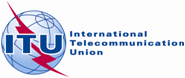 Attachment 5.10 to Document 5D/836(Source:  Document 5D/TEMP/472(Rev.2))Attachment 5.10 to Document 5D/836(Source:  Document 5D/TEMP/472(Rev.2))22 October 2014Attachment 5.10 to Document 5D/836(Source:  Document 5D/TEMP/472(Rev.2))English onlyWorking Party 5DWorking Party 5DLIAISON STATEMENT TO EXTERNAL ORGANIZATIONSLIAISON STATEMENT TO EXTERNAL ORGANIZATIONSARCHITECTURE AND TOPOLOGY OF IMT NETWORKSARCHITECTURE AND TOPOLOGY OF IMT NETWORKSStatus:For actionContact:Sergio BuonomoCounselor ITU-R Study Group 5E-mail: sergio.buonomo@itu.int 